FACULTAD DE CIENCIAS SOCIALES Y POLÍTICAS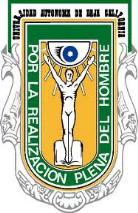 I N T E R S E M E S T R A LPERIODO 2024-4NOMBRE: __________________________________________________________________________APELLIDO PATERNO		APELLIDO MATERNO		NOMBRE (S)  MATRICULA: _______________________SEMESTRE: ______________ TEL. ____________________CARRERA: __________________________________________________________________________PREREGISTRO 15 al 21 DE MAYOPAGO DEL 16 AL 23 DE MAYO EN LA PAGINA GENERAR RECIBO EN: www.pagos.uabc.mxNOTA: EN CASO DE QUE EL INTERSEMESTRAL  AL QUE TE INSCRIBISTE NO SE HABILITARA TENDRAS QUE SOLICITAR TU REEMBOLSO A MAS TARDAR EL DIA 07 DE JUNIOPARA MAS INFORMACION PASAR A SUBDIRECCION DE ESTA FACULTAD.  PERIODO INTERSEMESTRAL: 10 AL 28 DE JUNIO MEXICALI, BAJA CALIFORNIA A _____ DE ________ DEL 2024NOMBRE DE LA MATERIACLAVECRÉDITOSHORARIOCOSTOFRANCES II 7600617:00 A 21:00 HORAS$1200.00ALEMAN I7596617:00 A 21:00 HORAS$1200.00ORATORIA Y ARGUMENTACION44113617:00 A 21:00 HORAS$850.00DERECHOS HUMANOS E INSTITUCIONES PUBLICAS30276617:00 A 21:00 HORAS$850.00NEGOCIACION POLITICA Y PROCESOS LEGISLATIVOS30281617:00 a 21:00 HORAS$850.00BIOECONOMIA29867617:00 A 21:00 HORAS $850.00